Муниципальное общеобразовательное учреждение«Видимская средняя общеобразовательная школа»На базе МОУ «Видимская СОШ»  13 апреля прошел шашечный турнир, посвященный 95- летию Нижнеилимского района. В турнире участвовали ученики  2- 5 классов. Этот турнир был лично-командный, каждое личное очко присваивалось классу. Хотелось бы отметить высокий потенциал у участников турнира. По окончании – все участники получили сертификаты, грамоты.  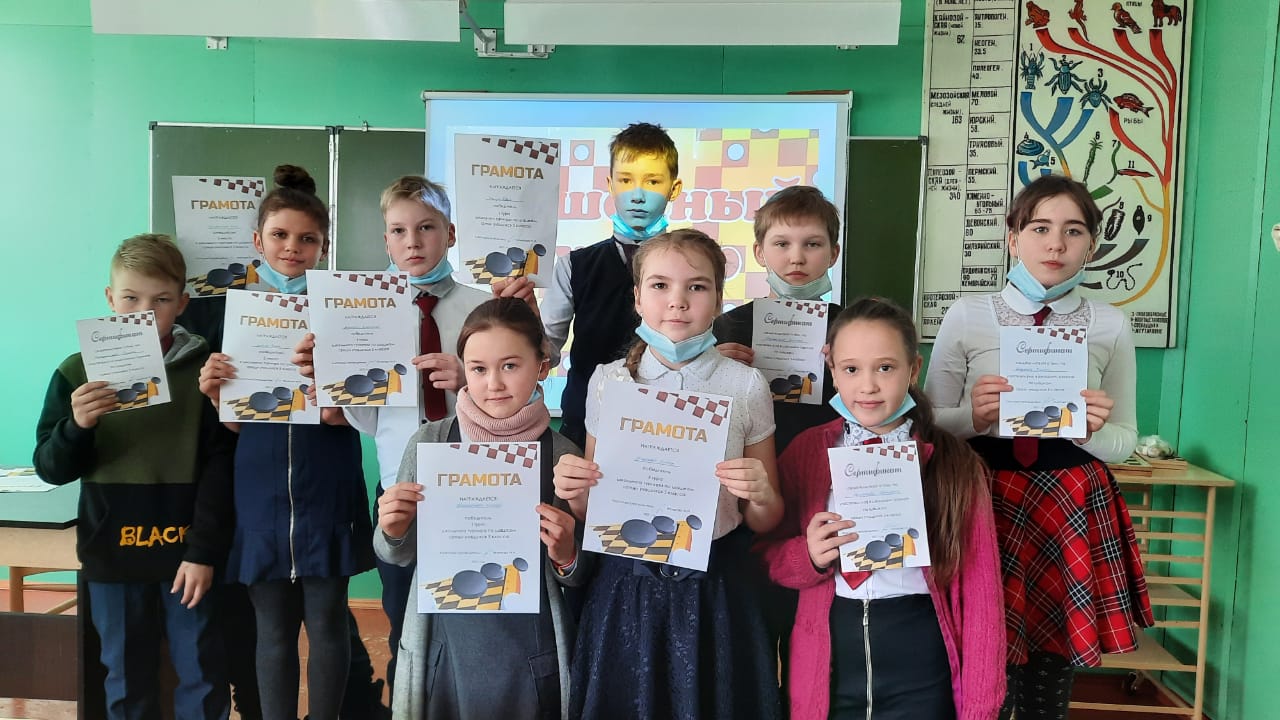 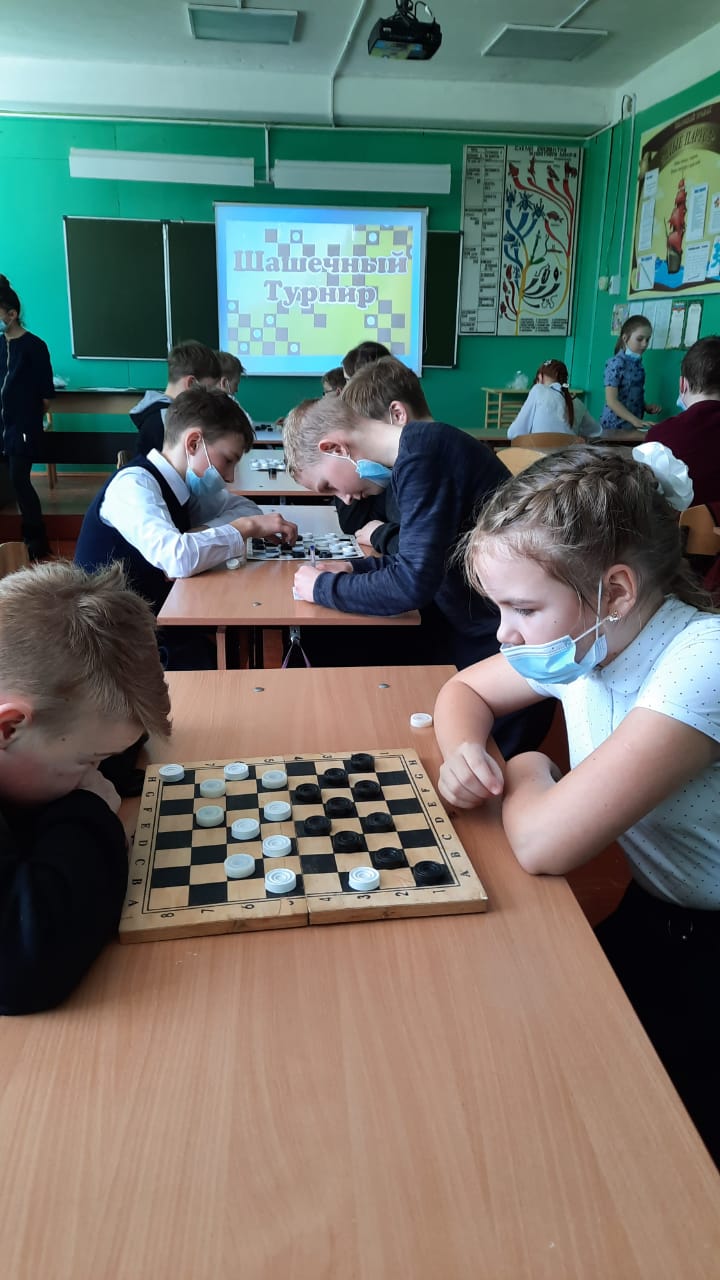 К юбилею района в МОУ «Видимская СОШ»  оформлена  стена  выставка-экспозиция   «Приилимье», посвященная  95-летию Нижнеилимского  района.   Цель выставки  познакомить участников образовательного процесса с историческим прошлым и современным состоянием района. Выставка состоит из трех разделов:  «Годы»,  «События», «Люди».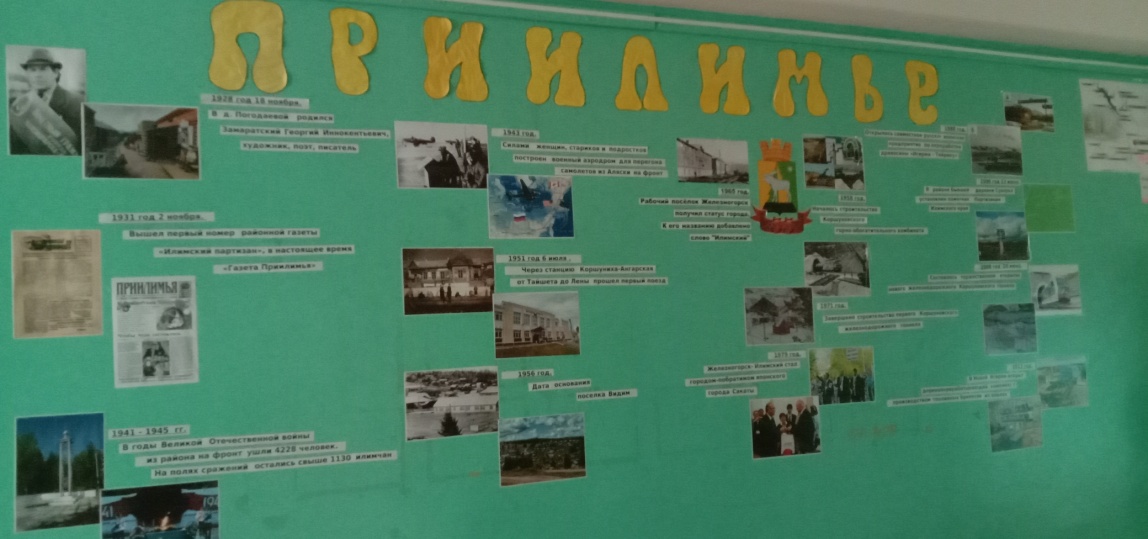 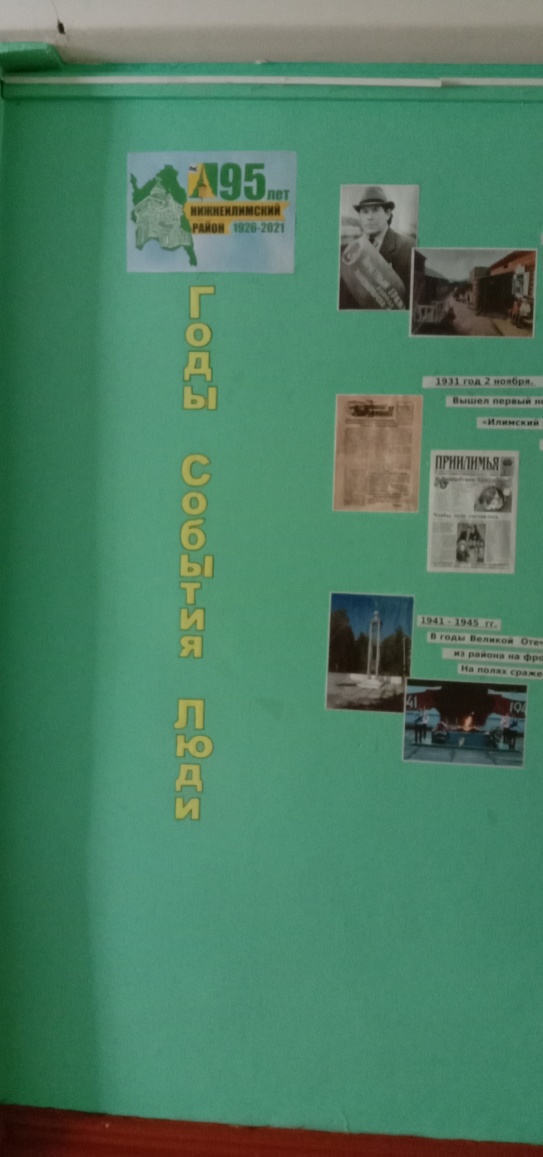 На базе МОУ «Видимская СОШ» прошли часы поэзии в 1-4 классах местной писательницы Новиковой Надежды Васильевны, жительницы поселка Видим.  Данное мероприятие позволяет расширить представление о поэтах родного края и знакомиться с творчеством местных поэтов. Целью мероприятия было изучить литературное достояние родного поселка для осознания важности сохранения и популяризации исторического наследия «малой родины». Ребята с удовольствием пообщались с Надеждой Васильевной, послушали стихи о поселке, природе, школе. 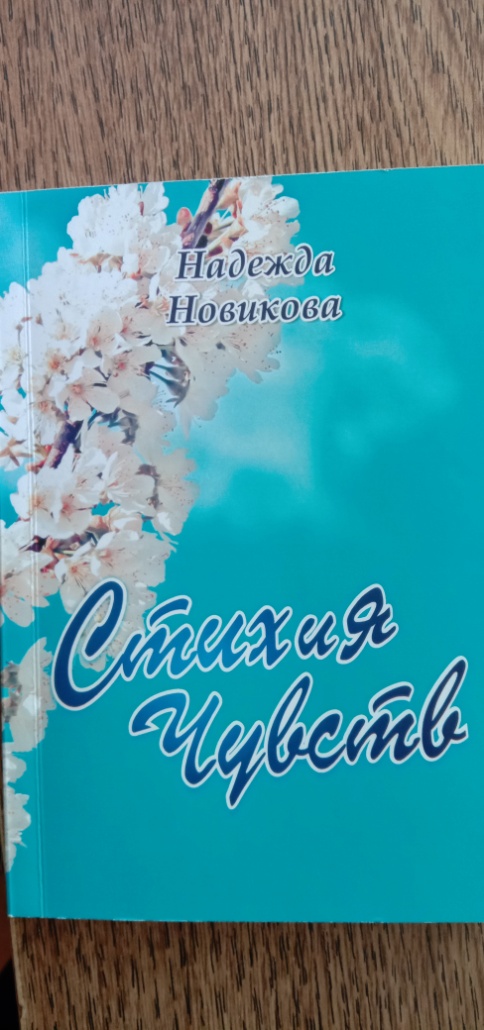 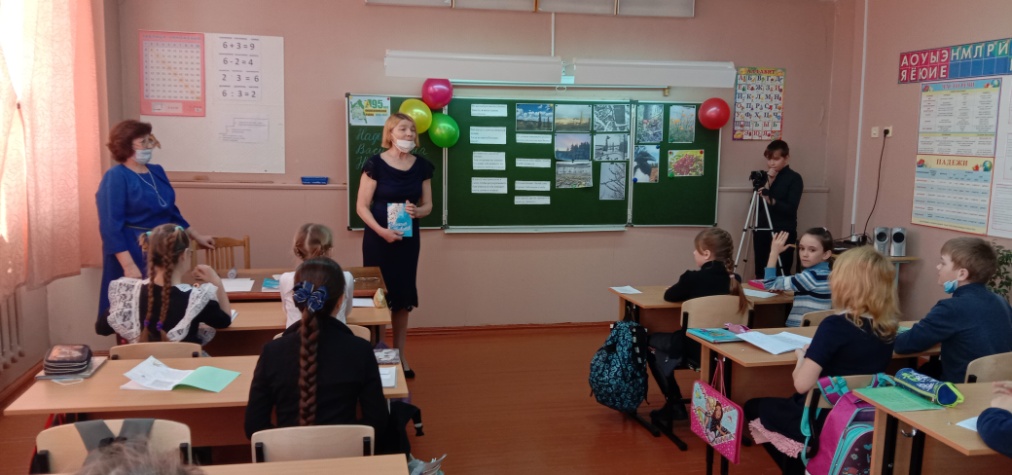 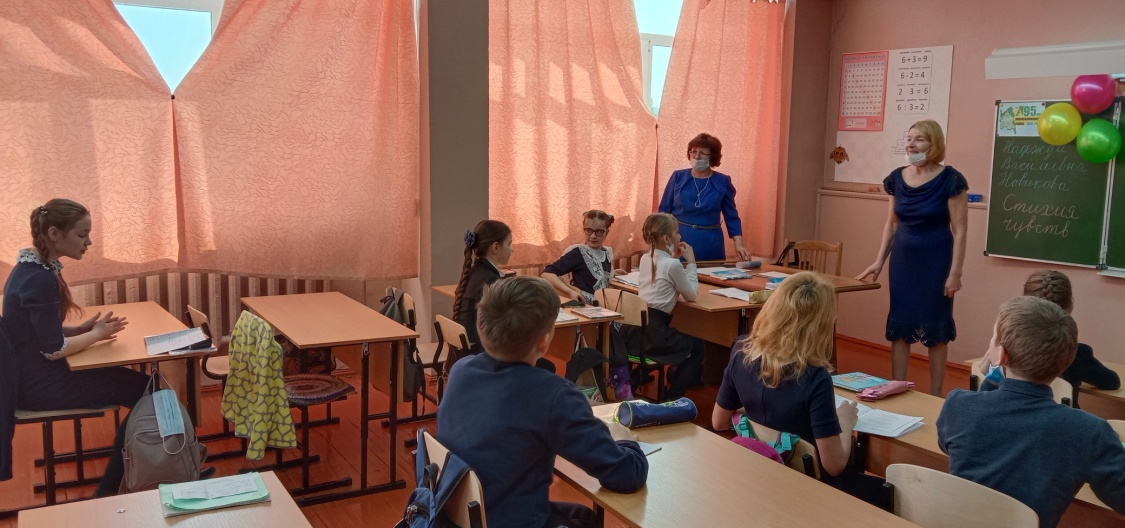 